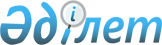 Об утверждении Правил проведения раздельных сходов местного сообщества и количественного состава представителей жителей села для участия в сходе местного сообщества села Целинный города Аркалыка Костанайской области
					
			Утративший силу
			
			
		
					Решение маслихата города Аркалыка Костанайской области от 6 сентября 2022 года № 151. Отменено решением маслихата города Аркалыка Костанайской области от 5 октября 2023 года № 48
      Сноска. Отменено решением маслихата города Аркалыка Костанайской области от 05.10.2023 № 48 (вводится в действие по истечении десяти календарных дней после дня его первого официального опубликования).
      В соответствии с пунктом 6 статьи 39-3 Закона Республики Казахстан от 23 января 2001 года "О местном государственном управлении и самоуправлении в Республике Казахстан", постановлением Правительства Республики Казахстан от 18 октября 2013 года № 1106 "Об утверждении Типовых правил проведения раздельных сходов местного сообщества" Аркалыкский городской маслихат РЕШИЛ:
      1. Утвердить прилагаемые Правила проведения раздельных сходов местного сообщества села Целинный города Аркалыка Костанайской области.
      2. Утвердить количественный состав представителей жителей села для участия в сходе местного сообщества села Целинный города Аркалыка Костанайской области согласно приложению к настоящему решению.
      3. Настоящее решение вводится в действие по истечении десяти календарных дней после дня его первого официального опубликования. Правила проведения раздельных сходов местного сообщества села Целинный города Аркалыка Костанайской области 1. Общие положения
      1. Настоящие Правила проведения раздельных сходов местного сообщества села Целинный города Аркалыка Костанайской области разработаны в соответствии с пунктом 6 статьи 39-3 Закона Республики Казахстан "О местном государственном управлении и самоуправлении в Республике Казахстан", постановлением Правительства Республики Казахстан от 18 октября 2013 года № 1106 "Об утверждении Типовых правил проведения раздельных сходов местного сообщества" и устанавливают порядок проведения раздельных сходов местного сообщества жителей села Целинный.
      2. В настоящих Правилах используются следующие основные понятия:
      1) местное сообщество – совокупность жителей (членов местного сообщества), проживающих на территории села Целинный, в границах которой осуществляется местное самоуправление, формируются и функционируют его органы;
      2) раздельный сход местного сообщества – непосредственное участие жителей (членов местного сообщества) села Целинный, в избрании представителей для участия в сходе местного сообщества. 2. Порядок проведения раздельных сходов местного сообщества
      3. Для проведения раздельного схода местного сообщества территория села Целинный подразделяется на участки (улицы).
      4. На раздельных сходах местного сообщества избираются представители для участия в сходе местного сообщества в количестве не более трех человек.
      5. Раздельный сход местного сообщества созывается и организуется акимом села Целинный.
      6. О времени, месте созыва раздельных сходов местного сообщества и обсуждаемых вопросах население местного сообщества оповещается акимом села Целинный не позднее, чем за десять календарных дней до дня его проведения через средства массовой информации или иными способами.
      7. Проведение раздельного схода местного сообщества в пределах села Целинный организуется акимом села.
      При наличии в пределах улицы многоквартирных домов раздельные сходы многоквартирного дома не проводятся.
      8. Перед открытием раздельного схода местного сообщества проводится регистрация присутствующих жителей села Целинный, имеющих право в нем участвовать.
      Раздельный сход местного сообщества считается состоявшимся при участии не менее десяти процентов жителей (членов местного сообщества), проживающих в селе Целинный и имеющих право в нем участвовать.
      9. Раздельный сход местного сообщества открывается акимом села Целинный или уполномоченным им лицом.
      Председателем раздельного схода местного сообщества является аким села Целинный или уполномоченное им лицо.
      Для оформления протокола раздельного схода местного сообщества открытым голосованием избирается секретарь.
      10. Кандидатуры представителей жителей села Целинный для участия в сходе местного сообщества выдвигаются участниками раздельного схода местного сообщества в соответствии с количественным составом, утвержденным Аркалыкским городским маслихатом.
      11. Голосование проводится открытым способом персонально по каждой кандидатуре. Избранными считаются кандидаты, набравшие наибольшее количество голосов участников раздельного схода местного сообщества.
      12. На раздельном сходе местного сообщества ведется протокол, который подписывается председателем и секретарем и передается в аппарат акима села Целинный. Количественный состав представителей жителей села для участия в сходе местного сообщества села Целинный города Аркалыка Костанайской области
					© 2012. РГП на ПХВ «Институт законодательства и правовой информации Республики Казахстан» Министерства юстиции Республики Казахстан
				
      Секретарь Аркалыкского городского маслихата 

Г. Елтебаева
Утвержденырешением маслихатаот 6 сентября 2022 года№ 151Приложениек решению маслихатаот 6 сентября 2022 года№ 151
Наименование улиц
Количество представителей жителей села (человек)
улица Комсомольская
3
улица Школьная
3
улица Набережная
3
улица Ленина 
3
улица Абая
3
улица Клубная
3
улица Степная
3
Всего
21